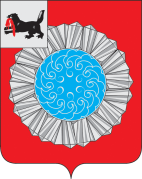 Российская ФедерацияИркутская область Слюдянский муниципальный районДУМА МУНИЦИПАЛЬНОГО ОБРАЗОВАНИЯСЛЮДЯНСКИЙ РАЙОНР Е Ш Е Н И Ег. СлюдянкаРешение принято районной Думой 31 января 2019г. Об утверждении Прогнозного плана (программы) приватизации муниципального имущества муниципального образования Слюдянский район на 2019 годВ целях более эффективного управления муниципальной собственностью муниципального образования Слюдянский район и пополнения доходной части районного бюджета, руководствуясь Федеральным законом от 21 декабря 2001 года № 178-ФЗ «О приватизации государственного и муниципального имущества», Федеральным законом от 22 июля 2008 года N 159-ФЗ «Об особенностях отчуждения недвижимого имущества, находящегося в государственной собственности субъектов Российской Федерации или в муниципальной собственности и арендуемого субъектами малого и среднего предпринимательства, и о внесении изменений в отдельные законодательные акты Российской Федерации», Федеральным законом от 24 июля 2007 года № 209-ФЗ «О развитии малого и среднего предпринимательства в Российской Федерации», Федеральным законом от 06 октября 2003 года № 131-ФЗ «Об общих принципах организации местного самоуправления в Российской Федерации», статьями 31, 48 Устава муниципального образования Слюдянский район (новая редакция), зарегистрированного постановлением губернатора Иркутской области от 30 июня 2005 года № 303-п, РАЙОННАЯ  ДУМА  Р Е Ш И Л А:1. Утвердить Прогнозный план (программу) приватизации муниципального имущества муниципального образования Слюдянский район на 2019 год, согласно Приложению.2. Опубликовать настоящее решение в специальном выпуске газеты «Славное море», а также разместить на официальном сайте администрации муниципального образования Слюдянский район в информационно-телекоммуникационной сети «Интернет»: www.sludyanka.ru.Мэр муниципального образованияСлюдянский район							                                     А.Г. ШульцПредседатель  Думы муниципального образованияСлюдянский  район						                                             А.В. Зарубинаот 31.01.2019г. № 7-VI рдПриложение к решению районной Думыот 31.01.2019г. № 7-VI рдПрогнозный план (программа) приватизации муниципального имущества муниципального образования Слюдянский район на 2019 год2. Недвижимое имущество Цена продажи (начальная цена) устанавливается на основании отчета об оценке рыночной стоимости имущества, подготовленного независимым оценщиком.№п/пНаименование движимого имуществаНаименование балансодержателяСрок приватизации1Нежилое помещение №102, общей площадью 54,30 кв. м., Иркутская область, г. Слюдянка, ул. Ржанова, д. 10АКУМИ администрации муниципального районаПреимущественное право арендатора на приобретениеарендуемого имущества (Закон №159-ФЗ от 22.07.2008г.)